SBÜ DIŞKAPI YILDIRIM BEYAZIT EĞİTİM ARAŞTIRMA HASTANESI 2020 YILI DİYALIZ EĞİTİM TARIHLERI2020 YILI DIYALIZ RESERTIFIKASYON SINAV TARIHLERIEğitim Merkezi Sorumlusu: Adi Soyadı: Prof.Dr.Mehmet Deniz AYLITelefon numarası:0312-596-20-00/2095E—Posta Adresi:mehmetdeniz.ayli@ sağlik.gov.trEğitim Merkezi Sorumlu Hemşiresi: Adi Soyadı:Havva ÖZKANTelefon numarası:0312-318-69-81/555E-Posta Adresi:havva.ozkan5@sağlik.gov.trSBÜ DIŞKAPI YILDIRIM BEYAZIT EĞİTİM ARAŞTIRMA HASTANESI 2020 YILI RESERTIFIKASYON SINAV PROGRAMISinav izin gerekli belgeler;Resertifikasyon Başvuru dilekçesiSertifika fotokopisi (Aslı gibidir onaylı)Nufüs cüzdanı fotokopisi ile birlikte Diyaliz Eğitim Merkezine başvurmaları gerekmektedir.Eğitim Merkezi Sorumlusu:Adi Soyadı: Prof.Dr.Mehmet Deniz AYLITelefon numarası:0312-596-20-00/2095E—Posta Adresi:mehmetdeniz.ayli@ sağlik.gov.trEğitim Merkezi Sorumlu Hemşiresi: Adi Soyadı:Havva ÖZKANTelefon numarası:0312-318-69-81/555E-Posta Adresi:havva.ozkan5@sağlik.gov.tr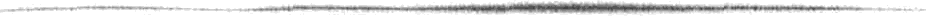 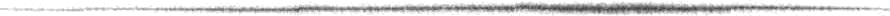 Eğitime başvurmak isteyenlerin;Başvuru dilekçesiDiyaliz Eğitim Başvuru FormuKurum amirince onaylı diploma örnekleriHiçbir yerde çalışmayanlar için bu durumu bildiren belge ve diploma örnekleri,Kurum / merkez tarafından düzenlenecek gerekçeli ihtiyaç yazısı ile birlikte Diyaliz Eğitim Merkezine başvurmaları gerekmektedir. Not: Formun eksiksiz olarak doldurulması gerekmektedir.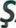 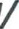 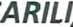 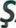 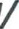 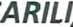 KURS BAŞVURU TARİHİKURS TARİHİHemodiyaliz hekimliği Sertifika Kursu 01.09.2020-15.09.202028.09.2020Diyaliz Eğitim Merkezi İletişim Bilgileri(adres, telefon)SBÜ Dışkapı Yıldırım Beyazıt Eğitim Ve Araştırma Hastanesi Hasköy Diyaliz Eğitim Merkezi ANKARA TEL:0312 318 69 81/555Mail:iskitlerdiyaliz@gmail.comGEREKLI BELGELERBaşvuru dilekçesi,Diyaliz Eğitim Baş vuru Formu,Kurum amirince onaylı diploma örnekleri,Hiçbir yerde çalışmayan1ar için bu durumu bildiren belge ve diploma örnekleri,Kurum / Merkez tarafından düzenlenecek gerekçeli ihtiyaç yazısı ile birlikte İ1 Sağlık Müdürlüğüne başvurmaları gerekmektedir.SINAV BAŞVURU TARİHİSINAV TARİHİ24.08.2020-14.09.202021.09.202026.10.202009.11.202017.11.2020SINAV YERISBÜ Dışkapı Yıldırım Beyazıt Eğitim Ve Araştırma Hastanesi Hasköy Diyaliz Eğitim Merkezi ANKARA TEL:0312 318 69 81/555Mail:iskitlerdiyaliz@gmail.comBAŞVURU MERKEZİİI Sağlık MüdürlükleriGEREKLI BELGELER-Resertifikasyon Başvuru Formu-Sertifika Örneği (Aslı gibidir onaylı)-Nufüs Cüzdanı FotokopisiRESERTIFIKASYON SINAV MERKEZISBÜ DIŞKAPI YILDIRIM BEYAZIT EĞİTİM ARAŞTIRMA HASTANESI BAŞVURU YAPILACAK ALANLAR HEMODİYALİZ HEKİMLİĞİ,HEMODİYALİZ HEMŞİRELİĞİ,PERİTON DİYALİZ HEMŞİRELİĞİSINAV YERI ILETIŞIMBILGILERISBÜ Dışkapı Yıldırım Beyazıt Eğitim Ve Araştırma Hastanesi Hasköy Diyaliz Eğitim Merkezi ANKARA TEL:0312 318 69 81/555Mail:iskitlerdiyaliz@gmail.com2020 Yılı Resetifikasyon Başvuru ve Sınav Tarihleri2020 Yılı Resetifikasyon Başvuru ve Sınav TarihleriBaşvuru TarihiSınav Tarihi24.08.2020/14.09.202021.09.202026.10.2020/ 09.11.202017.11.2020SBÜ DIŞKAPI YILDIRIM BEYAZIT EĞİTİM VE ARAŞTIRMA HASTANESİ 2020 DİYALİZ EĞİTİM MERKEZİ EĞİTİM PROGRAMI SBÜ DIŞKAPI YILDIRIM BEYAZIT EĞİTİM VE ARAŞTIRMA HASTANESİ 2020 DİYALİZ EĞİTİM MERKEZİ EĞİTİM PROGRAMI SBÜ DIŞKAPI YILDIRIM BEYAZIT EĞİTİM VE ARAŞTIRMA HASTANESİ 2020 DİYALİZ EĞİTİM MERKEZİ EĞİTİM PROGRAMI SBÜ DIŞKAPI YILDIRIM BEYAZIT EĞİTİM VE ARAŞTIRMA HASTANESİ 2020 DİYALİZ EĞİTİM MERKEZİ EĞİTİM PROGRAMI SBÜ DIŞKAPI YILDIRIM BEYAZIT EĞİTİM VE ARAŞTIRMA HASTANESİ 2020 DİYALİZ EĞİTİM MERKEZİ EĞİTİM PROGRAMI SBÜ DIŞKAPI YILDIRIM BEYAZIT EĞİTİM VE ARAŞTIRMA HASTANESİ 2020 DİYALİZ EĞİTİM MERKEZİ EĞİTİM PROGRAMI İliİli ANKARA ANKARA ANKARA ANKARADiyaliz Eğitim Merkezinin AdıDiyaliz Eğitim Merkezinin Adı SBÜ DIŞKAPI YILDIRIM BEYAZIT EĞİTİM VE ARAŞTIRMA HASTANESİ SBÜ DIŞKAPI YILDIRIM BEYAZIT EĞİTİM VE ARAŞTIRMA HASTANESİ SBÜ DIŞKAPI YILDIRIM BEYAZIT EĞİTİM VE ARAŞTIRMA HASTANESİ SBÜ DIŞKAPI YILDIRIM BEYAZIT EĞİTİM VE ARAŞTIRMA HASTANESİDiyaliz Eğitim Merkezi İletişim BilgileriDiyaliz Eğitim Merkezi İletişim BilgileriGüneşevler Mah.128.Sok.No:8 Hasköy/Ankara 0312-318-69-81/555Güneşevler Mah.128.Sok.No:8 Hasköy/Ankara 0312-318-69-81/555Güneşevler Mah.128.Sok.No:8 Hasköy/Ankara 0312-318-69-81/555Güneşevler Mah.128.Sok.No:8 Hasköy/Ankara 0312-318-69-81/555 Başvuru Tarihleri Başvuru TarihleriBaşlama TarihiBaşlama Tarihi Kursiyer Sayısı Pratisyen Hekim2. Dönem01-09-2020-15.09.202028.09.202022Eğitim Merkezi Sorumlusu:Adı Soyadı Prof.DrM.Deniz AYLI  Telefon numarası:0312-596-20-00/2095Faks NumarasıE-mail Adresi:mehmetdeniz.ayli@sağlık.gov.trEğitim Merkezi Sorumlu Hemşiresi:Eğitim Merkezi Sorumlu Hemşiresi:Adı Soyadı Havva ÖZKANTelefon Numarası 0312-318-69-81/555Faks NumarasıE-mail Adresi havva.ozkan5@sağlık.gov.tr